Anmeldung für folgende Schulformen:	Berufliches Gymnasium (Wirtschaft)
	(bitte auch Rückseite ausfüllen!)	Berufliches Gymnasium (Wirtschaft) 
	bilingual (Deutsch/Englisch)
	(bitte auch Rückseite ausfüllen!)	Berufliches Gymnasium (Gesundheit)
	(bitte auch Rückseite ausfüllen!)	Fachoberschule Form A	Fachoberschule Form B	Berufsfachschule zum Übergang in
	Ausbildung (BÜA bitte Beiblatt ausfüllen!)Anmeldung für folgende Schulformen:	Berufliches Gymnasium (Wirtschaft)
	(bitte auch Rückseite ausfüllen!)	Berufliches Gymnasium (Wirtschaft) 
	bilingual (Deutsch/Englisch)
	(bitte auch Rückseite ausfüllen!)	Berufliches Gymnasium (Gesundheit)
	(bitte auch Rückseite ausfüllen!)	Fachoberschule Form A	Fachoberschule Form B	Berufsfachschule zum Übergang in
	Ausbildung (BÜA bitte Beiblatt ausfüllen!)Anmeldung für folgende Schulformen:	Berufliches Gymnasium (Wirtschaft)
	(bitte auch Rückseite ausfüllen!)	Berufliches Gymnasium (Wirtschaft) 
	bilingual (Deutsch/Englisch)
	(bitte auch Rückseite ausfüllen!)	Berufliches Gymnasium (Gesundheit)
	(bitte auch Rückseite ausfüllen!)	Fachoberschule Form A	Fachoberschule Form B	Berufsfachschule zum Übergang in
	Ausbildung (BÜA bitte Beiblatt ausfüllen!)Anmeldung für folgende Schulformen:	Berufliches Gymnasium (Wirtschaft)
	(bitte auch Rückseite ausfüllen!)	Berufliches Gymnasium (Wirtschaft) 
	bilingual (Deutsch/Englisch)
	(bitte auch Rückseite ausfüllen!)	Berufliches Gymnasium (Gesundheit)
	(bitte auch Rückseite ausfüllen!)	Fachoberschule Form A	Fachoberschule Form B	Berufsfachschule zum Übergang in
	Ausbildung (BÜA bitte Beiblatt ausfüllen!)Achtung! 
Der Antrag kann nur bearbeitet werden, wenn er vollständig einschließlich aller erforderlichen Anlagen inklusive eines aktuellen Fotos vorliegt. Die notwendigen Anlagen finden Sie in den Infoblättern zu den einzelnen Schulformen und unter www.ths-wz.de.Bei Anmeldungen für mehrere Schulformen
ist die Rangfolge in den Kästchen einzutragen! (Erstwunsch = 1, Zweitwunsch = 2 usw.)Achtung! 
Der Antrag kann nur bearbeitet werden, wenn er vollständig einschließlich aller erforderlichen Anlagen inklusive eines aktuellen Fotos vorliegt. Die notwendigen Anlagen finden Sie in den Infoblättern zu den einzelnen Schulformen und unter www.ths-wz.de.Bei Anmeldungen für mehrere Schulformen
ist die Rangfolge in den Kästchen einzutragen! (Erstwunsch = 1, Zweitwunsch = 2 usw.)Achtung! 
Der Antrag kann nur bearbeitet werden, wenn er vollständig einschließlich aller erforderlichen Anlagen inklusive eines aktuellen Fotos vorliegt. Die notwendigen Anlagen finden Sie in den Infoblättern zu den einzelnen Schulformen und unter www.ths-wz.de.Bei Anmeldungen für mehrere Schulformen
ist die Rangfolge in den Kästchen einzutragen! (Erstwunsch = 1, Zweitwunsch = 2 usw.)Achtung! 
Der Antrag kann nur bearbeitet werden, wenn er vollständig einschließlich aller erforderlichen Anlagen inklusive eines aktuellen Fotos vorliegt. Die notwendigen Anlagen finden Sie in den Infoblättern zu den einzelnen Schulformen und unter www.ths-wz.de.Bei Anmeldungen für mehrere Schulformen
ist die Rangfolge in den Kästchen einzutragen! (Erstwunsch = 1, Zweitwunsch = 2 usw.)Achtung! 
Der Antrag kann nur bearbeitet werden, wenn er vollständig einschließlich aller erforderlichen Anlagen inklusive eines aktuellen Fotos vorliegt. Die notwendigen Anlagen finden Sie in den Infoblättern zu den einzelnen Schulformen und unter www.ths-wz.de.Bei Anmeldungen für mehrere Schulformen
ist die Rangfolge in den Kästchen einzutragen! (Erstwunsch = 1, Zweitwunsch = 2 usw.)	Ich habe mich über den Unterricht in einer iPad-Klasse 	informiert und möchte in einer iPad-Klasse unterrichtet 	werden (möglich in BG Wirtschaft, BG Gesundheit und FOS)	Ich habe mich über den Unterricht in einer iPad-Klasse 	informiert und möchte in einer iPad-Klasse unterrichtet 	werden (möglich in BG Wirtschaft, BG Gesundheit und FOS)	Ich habe mich über den Unterricht in einer iPad-Klasse 	informiert und möchte in einer iPad-Klasse unterrichtet 	werden (möglich in BG Wirtschaft, BG Gesundheit und FOS)	Ich habe mich über den Unterricht in einer iPad-Klasse 	informiert und möchte in einer iPad-Klasse unterrichtet 	werden (möglich in BG Wirtschaft, BG Gesundheit und FOS)	Ich habe mich über den Unterricht in einer iPad-Klasse 	informiert und möchte in einer iPad-Klasse unterrichtet 	werden (möglich in BG Wirtschaft, BG Gesundheit und FOS)	Ich habe mich über den Unterricht in einer iPad-Klasse 	informiert und möchte in einer iPad-Klasse unterrichtet 	werden (möglich in BG Wirtschaft, BG Gesundheit und FOS)Alle Informationen zum Unterricht in einer iPad-Klasse unter: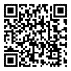 Alle Informationen zum Unterricht in einer iPad-Klasse unter:Alle Informationen zum Unterricht in einer iPad-Klasse unter:Schüler / Schülerin:Schüler / Schülerin:Schüler / Schülerin:Schüler / Schülerin:Schüler / Schülerin:Schüler / Schülerin:Schüler / Schülerin:Schüler / Schülerin:Schüler / Schülerin:Name / Vorname:Name / Vorname:Name / Vorname:Name / Vorname:Geschlecht:Geschlecht:Geschlecht:Geschlecht:Geschlecht:Straße / Nr.:Straße / Nr.:Straße / Nr.:Straße / Nr.:geb. am:geb. am:geb. am:geb. am:geb. am:Postleitzahl / Wohnort:Postleitzahl / Wohnort:Postleitzahl / Wohnort:Postleitzahl / Wohnort:geb. in:geb. in:geb. in:geb. in:geb. in:Ortsteil:Ortsteil:Ortsteil:Ortsteil:Staatsangehörigkeit:Staatsangehörigkeit:Staatsangehörigkeit:Staatsangehörigkeit:Staatsangehörigkeit:Telefon / Handy:Telefon / Handy:Telefon / Handy:Telefon / Handy:E-Mail: E-Mail: E-Mail: E-Mail: E-Mail: Erziehungsberechtigte/-r:Erziehungsberechtigte/-r:Erziehungsberechtigte/-r:Erziehungsberechtigte/-r:Erziehungsberechtigte/-r:Erziehungsberechtigte/-r:Erziehungsberechtigte/-r:Erziehungsberechtigte/-r:Erziehungsberechtigte/-r:Name / Vorname:Name / Vorname:Name / Vorname:Name / Vorname:Telefon / Handy:Telefon / Handy:Telefon / Handy:Telefon / Handy:Telefon / Handy:Straße / Nr.:Straße / Nr.:Straße / Nr.:Straße / Nr.:Geschlecht:Geschlecht:Geschlecht:Geschlecht:Geschlecht:Postleitzahl / Wohnort:Postleitzahl / Wohnort:Postleitzahl / Wohnort:Postleitzahl / Wohnort:Postleitzahl / Wohnort:Postleitzahl / Wohnort:Postleitzahl / Wohnort:Postleitzahl / Wohnort:Postleitzahl / Wohnort:______________	______________________	      	_______________________	Ort / Datum:		Unterschrift Schüler/in	       		Unterschrift Erziehungsberechtigte/r______________	______________________	      	_______________________	Ort / Datum:		Unterschrift Schüler/in	       		Unterschrift Erziehungsberechtigte/r______________	______________________	      	_______________________	Ort / Datum:		Unterschrift Schüler/in	       		Unterschrift Erziehungsberechtigte/r______________	______________________	      	_______________________	Ort / Datum:		Unterschrift Schüler/in	       		Unterschrift Erziehungsberechtigte/r______________	______________________	      	_______________________	Ort / Datum:		Unterschrift Schüler/in	       		Unterschrift Erziehungsberechtigte/r______________	______________________	      	_______________________	Ort / Datum:		Unterschrift Schüler/in	       		Unterschrift Erziehungsberechtigte/r______________	______________________	      	_______________________	Ort / Datum:		Unterschrift Schüler/in	       		Unterschrift Erziehungsberechtigte/r______________	______________________	      	_______________________	Ort / Datum:		Unterschrift Schüler/in	       		Unterschrift Erziehungsberechtigte/r______________	______________________	      	_______________________	Ort / Datum:		Unterschrift Schüler/in	       		Unterschrift Erziehungsberechtigte/rEignungsvermerke der abgebenden Schule:Eignungsvermerke der abgebenden Schule:Eignungsvermerke der abgebenden Schule:Eignungsvermerke der abgebenden Schule:Eignungsvermerke der abgebenden Schule:Eignungsvermerke der abgebenden Schule:Eignungsvermerke der abgebenden Schule:Eignungsvermerke der abgebenden Schule:Eignungsvermerke der abgebenden Schule:Die Klassenkonferenz empfiehlt den Schüler / die Schülerin für den Besuch	des Beruflichen Gymnasiums auf der Basis einer (voraussichtlichen)
	Versetzung in die Gymnasiale Oberstufe	des Beruflichen Gymnasiums auf der Basis eines (voraussichtlichen)
	Mittleren Abschlusses	der Fachoberschule Form A	der Berufsfachschule zum Übergang in Ausbildung (BÜA)Name / Stempel der abgebenden Schule:           	______________________	_______________________Ort / Datum:	Unterschrift Klassenlehrer/in	Unterschrift Schulleiter/inDie Klassenkonferenz empfiehlt den Schüler / die Schülerin für den Besuch	des Beruflichen Gymnasiums auf der Basis einer (voraussichtlichen)
	Versetzung in die Gymnasiale Oberstufe	des Beruflichen Gymnasiums auf der Basis eines (voraussichtlichen)
	Mittleren Abschlusses	der Fachoberschule Form A	der Berufsfachschule zum Übergang in Ausbildung (BÜA)Name / Stempel der abgebenden Schule:           	______________________	_______________________Ort / Datum:	Unterschrift Klassenlehrer/in	Unterschrift Schulleiter/inDie Klassenkonferenz empfiehlt den Schüler / die Schülerin für den Besuch	des Beruflichen Gymnasiums auf der Basis einer (voraussichtlichen)
	Versetzung in die Gymnasiale Oberstufe	des Beruflichen Gymnasiums auf der Basis eines (voraussichtlichen)
	Mittleren Abschlusses	der Fachoberschule Form A	der Berufsfachschule zum Übergang in Ausbildung (BÜA)Name / Stempel der abgebenden Schule:           	______________________	_______________________Ort / Datum:	Unterschrift Klassenlehrer/in	Unterschrift Schulleiter/inDie Klassenkonferenz empfiehlt den Schüler / die Schülerin für den Besuch	des Beruflichen Gymnasiums auf der Basis einer (voraussichtlichen)
	Versetzung in die Gymnasiale Oberstufe	des Beruflichen Gymnasiums auf der Basis eines (voraussichtlichen)
	Mittleren Abschlusses	der Fachoberschule Form A	der Berufsfachschule zum Übergang in Ausbildung (BÜA)Name / Stempel der abgebenden Schule:           	______________________	_______________________Ort / Datum:	Unterschrift Klassenlehrer/in	Unterschrift Schulleiter/inDie Klassenkonferenz empfiehlt den Schüler / die Schülerin für den Besuch	des Beruflichen Gymnasiums auf der Basis einer (voraussichtlichen)
	Versetzung in die Gymnasiale Oberstufe	des Beruflichen Gymnasiums auf der Basis eines (voraussichtlichen)
	Mittleren Abschlusses	der Fachoberschule Form A	der Berufsfachschule zum Übergang in Ausbildung (BÜA)Name / Stempel der abgebenden Schule:           	______________________	_______________________Ort / Datum:	Unterschrift Klassenlehrer/in	Unterschrift Schulleiter/inDie Klassenkonferenz empfiehlt den Schüler / die Schülerin für den Besuch	des Beruflichen Gymnasiums auf der Basis einer (voraussichtlichen)
	Versetzung in die Gymnasiale Oberstufe	des Beruflichen Gymnasiums auf der Basis eines (voraussichtlichen)
	Mittleren Abschlusses	der Fachoberschule Form A	der Berufsfachschule zum Übergang in Ausbildung (BÜA)Name / Stempel der abgebenden Schule:           	______________________	_______________________Ort / Datum:	Unterschrift Klassenlehrer/in	Unterschrift Schulleiter/inDie Klassenkonferenz empfiehlt den Schüler / die Schülerin für den Besuch	des Beruflichen Gymnasiums auf der Basis einer (voraussichtlichen)
	Versetzung in die Gymnasiale Oberstufe	des Beruflichen Gymnasiums auf der Basis eines (voraussichtlichen)
	Mittleren Abschlusses	der Fachoberschule Form A	der Berufsfachschule zum Übergang in Ausbildung (BÜA)Name / Stempel der abgebenden Schule:           	______________________	_______________________Ort / Datum:	Unterschrift Klassenlehrer/in	Unterschrift Schulleiter/inDie Klassenkonferenz empfiehlt den Schüler / die Schülerin für den Besuch	des Beruflichen Gymnasiums auf der Basis einer (voraussichtlichen)
	Versetzung in die Gymnasiale Oberstufe	des Beruflichen Gymnasiums auf der Basis eines (voraussichtlichen)
	Mittleren Abschlusses	der Fachoberschule Form A	der Berufsfachschule zum Übergang in Ausbildung (BÜA)Name / Stempel der abgebenden Schule:           	______________________	_______________________Ort / Datum:	Unterschrift Klassenlehrer/in	Unterschrift Schulleiter/inDie Klassenkonferenz empfiehlt den Schüler / die Schülerin für den Besuch	des Beruflichen Gymnasiums auf der Basis einer (voraussichtlichen)
	Versetzung in die Gymnasiale Oberstufe	des Beruflichen Gymnasiums auf der Basis eines (voraussichtlichen)
	Mittleren Abschlusses	der Fachoberschule Form A	der Berufsfachschule zum Übergang in Ausbildung (BÜA)Name / Stempel der abgebenden Schule:           	______________________	_______________________Ort / Datum:	Unterschrift Klassenlehrer/in	Unterschrift Schulleiter/inFremdsprachenunterricht
in der Mittelstufe
Fremdsprachenunterricht
in der Mittelstufe
Fremdsprachenunterricht
in der Mittelstufe
Fremdsprachenunterricht
in der Mittelstufe
Fremdsprachenunterricht
in der Mittelstufe
Fremdsprachenunterricht
in der Mittelstufe
Fremdsprachenunterricht
in der Mittelstufe
Fremdsprachenunterricht
in der Mittelstufe
Name, Vorname:      Name, Vorname:      Name, Vorname:      Name, Vorname:      Name, Vorname:      Name, Vorname:      Name, Vorname:      Name, Vorname:      Der/die o. g. Schüler/-in hat im Verlaufe der Jahrgangsstufen 5 - 10 am Unterricht in folgenden Fremdsprachen teilgenommen:Der/die o. g. Schüler/-in hat im Verlaufe der Jahrgangsstufen 5 - 10 am Unterricht in folgenden Fremdsprachen teilgenommen:Der/die o. g. Schüler/-in hat im Verlaufe der Jahrgangsstufen 5 - 10 am Unterricht in folgenden Fremdsprachen teilgenommen:Der/die o. g. Schüler/-in hat im Verlaufe der Jahrgangsstufen 5 - 10 am Unterricht in folgenden Fremdsprachen teilgenommen:Der/die o. g. Schüler/-in hat im Verlaufe der Jahrgangsstufen 5 - 10 am Unterricht in folgenden Fremdsprachen teilgenommen:Der/die o. g. Schüler/-in hat im Verlaufe der Jahrgangsstufen 5 - 10 am Unterricht in folgenden Fremdsprachen teilgenommen:Der/die o. g. Schüler/-in hat im Verlaufe der Jahrgangsstufen 5 - 10 am Unterricht in folgenden Fremdsprachen teilgenommen:Der/die o. g. Schüler/-in hat im Verlaufe der Jahrgangsstufen 5 - 10 am Unterricht in folgenden Fremdsprachen teilgenommen:von Schuljahr
von Schuljahr
bis Schuljahr
bis Schuljahr
Wochen-
std. je SchuljahrWochen-
std. je SchuljahrGesamtzahl der 
Schuljahre1. Fremdsprache (ab Jg. 5): 
     20  /20  20  /20  20  /20  20  /20  2. Fremdsprache (ab Jg. 7): 
     20  /20  20  /20  20  /20  20  /20  2. Fremdsprache (ab Jg. 9): 
     20  /20  20  /20  20  /20  20  /20  3. Fremdsprache (ab Jg. 9):
      20  /20  20  /20  20  /20  20  /20  Weitere Unterrichtsveranstaltungen im fremdsprachlichen Bereich:Weitere Unterrichtsveranstaltungen im fremdsprachlichen Bereich:Weitere Unterrichtsveranstaltungen im fremdsprachlichen Bereich:Weitere Unterrichtsveranstaltungen im fremdsprachlichen Bereich:Weitere Unterrichtsveranstaltungen im fremdsprachlichen Bereich:Weitere Unterrichtsveranstaltungen im fremdsprachlichen Bereich:Weitere Unterrichtsveranstaltungen im fremdsprachlichen Bereich:Weitere Unterrichtsveranstaltungen im fremdsprachlichen Bereich:20  /20  20  /20  20  /20  20  /20  20  /20  20  /20  20  /20  20  /20  WiederholungenWiederholungenWiederholungenWiederholungenWiederholungenWiederholungenWiederholungenWiederholungenDer/die Schüler/-in hat die Jg.-Stufe 9Der/die Schüler/-in hat die Jg.-Stufe 9	wiederholt	wiederholt	wiederholt	nicht wiederholt	nicht wiederholt	nicht wiederholtDer/die Schüler/-in hat die Jg.-Stufe 10Der/die Schüler/-in hat die Jg.-Stufe 10	wiederholt	wiederholt	wiederholt	nicht wiederholt	nicht wiederholt	nicht wiederholt     	___________________________________Ort / Datum:	Unterschrift Schulleiter/-in     	___________________________________Ort / Datum:	Unterschrift Schulleiter/-in     	___________________________________Ort / Datum:	Unterschrift Schulleiter/-in     	___________________________________Ort / Datum:	Unterschrift Schulleiter/-in     	___________________________________Ort / Datum:	Unterschrift Schulleiter/-in     	___________________________________Ort / Datum:	Unterschrift Schulleiter/-in     	___________________________________Ort / Datum:	Unterschrift Schulleiter/-in     	___________________________________Ort / Datum:	Unterschrift Schulleiter/-in